Учреждение «Лунинецкий РФСК «Здоровье» приглашает Вас совершить экскурсиюв г. ВИТЕБСК с посещением концерта «Золотой хит» Славянский базар 2018Витебск - старинный город со своей уникальной и богатой историей. Город, который дал миру Марка Шагала, отличается от всех белорусских городов какой-то особой атмосферой спокойствия, свободы и мечтательности... Богатая история города нашла выражение во многих еще сохранившихся памятниках и легендах.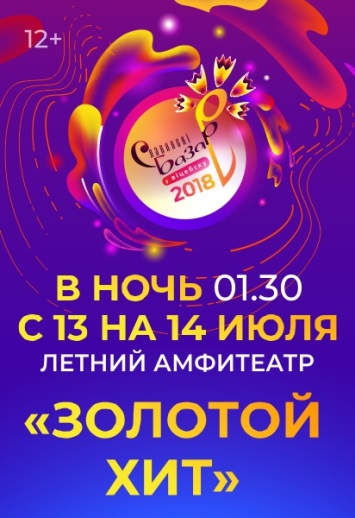 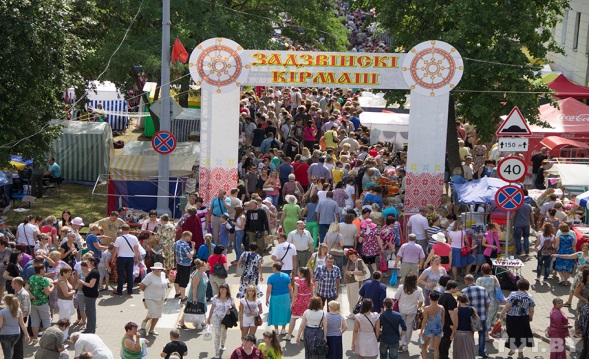 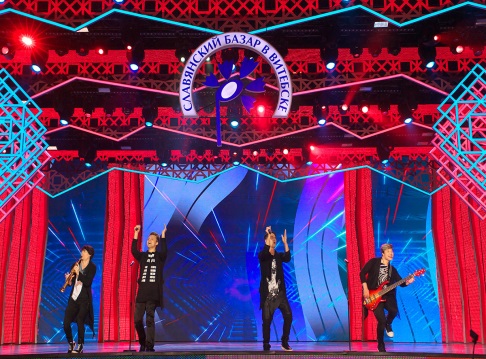 ПРЕДВАРИТЕЛЬНАЯ ПРОГРАММА!!!10.00 час 13.07.2018 г. выезд из г. Лунинец17.00 час-20.00 час- обзорная по г. Витебску20.00 час - свободное время в Витебске. На время проведения фестиваля, весь город превращается в один большой город мастеров. Очень много площадок, где выступают народные коллективы из разных стран. И всё это время город не спит, он живет фестивалем и праздником01.00 час 14.07.2018 г. Концерт «ЗОЛОТОЙ ХИТ» Игорь НИКОЛАЕВ, Ирина КРУГ, Сергей РОГОЖИН – «ФОРУМ», Марина КАПУРО, Илона БРОНЕВИЦКАЯ, Катя ЛЕЛЬ, Рома ЖУКОВ, Ирина НЕЛЬСОН – «REFLEX», Андрей ДЕРЖАВИН, Эдуард ХИЛЬ-младший, ВИА «ПОЮЩИЕ ГИТАРЫ», группы «Кар-Мэн», «ViRUS!», балет Сергея МАНДРИКА «STREET-JAZZ», шоу-балет «СЕНСАЦИЯ» и другие.Специальные гости: Natalia OREIRO, Arilena ARA.04.00 час. выезд в г. ЛунинецСтоимость экскурсионной программы: 95.00 рублейВ стоимость входит: -проезд, входные билеты на концерт, экскурсионное обслуживаниеЗа дополнительной информацией обращаться по телефону:2-31-34,8-029-300-00-15ВНИМАНИЕ!!!Возможна корректировка программы, а также заказ агроусадьбы для отдыха до и после концерта